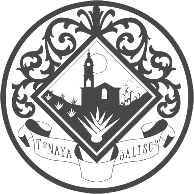 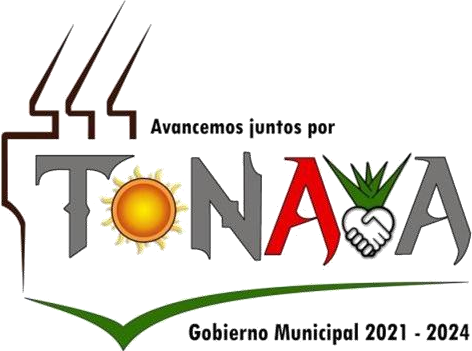 AGENDA MENSUALAGENDA MENSUALMES DE FEBRERO  DEL  2022MES DE FEBRERO  DEL  2022           CATASTRO           CATASTROLIC. WILFREDO CHAVEZ  ALVAREZLIC. WILFREDO CHAVEZ  ALVAREZFECHAACTIVIDADESACTIVIDADES01-FEB-221.- elaboración de 2 dictámenes de valor 2.- Elaboración de 2 certificados catastrales3.-58 cobros de impuesto predial1.- elaboración de 2 dictámenes de valor 2.- Elaboración de 2 certificados catastrales3.-58 cobros de impuesto predial02-FEB-221.-  73 cobros de impuesto predial.2.-2 Dictámenes de valor 3.- 3 certificados catastrales 1.-  73 cobros de impuesto predial.2.-2 Dictámenes de valor 3.- 3 certificados catastrales 03-FEB-2265 cobros de impuesto predialUna historia Catastral65 cobros de impuesto predialUna historia Catastral04-FEB-221.- 2 autorizaciones de avaluó2.- cobro de 2 Transmisiones patrimoniales3.-154 cobros de impuesto predial1.- 2 autorizaciones de avaluó2.- cobro de 2 Transmisiones patrimoniales3.-154 cobros de impuesto predial07-FEB-221.- 82 cobros de impuesto predial1.- 82 cobros de impuesto predial8-FEB-221.-  un certificado catastral2..- 62 cobros de impuesto predial 1.-  un certificado catastral2..- 62 cobros de impuesto predial 9-FEB-221.- 28 cobros de impuesto predial.2.- 1 Certificado Catastral1.- 28 cobros de impuesto predial.2.- 1 Certificado Catastral10-FEB-221.- Cobro de 2 transmisiones Patrimoniales.2.- un certificado catastral3.-18 cobros de impuesto predial1.- Cobro de 2 transmisiones Patrimoniales.2.- un certificado catastral3.-18 cobros de impuesto predial11-FEB-221.- 41 cobros de impuesto predial  2.- un cobro de  Transmisión patrimonial.1.- 41 cobros de impuesto predial  2.- un cobro de  Transmisión patrimonial.14-FEB-2242 cobros de impuesto predial42 cobros de impuesto predial15-FEB-221.- 30 cobros de impuesto predial2.- 3 cobros de impuesto de transmisión patrimonial3.- elaboración de un dictamen de valor4.- elaboración de un certificado catastral1.- 30 cobros de impuesto predial2.- 3 cobros de impuesto de transmisión patrimonial3.- elaboración de un dictamen de valor4.- elaboración de un certificado catastral16-FEB-221.- elaboración de 2 dictamen de valor l2.- elaboración de 2 certificado catastral3.-11 cobros de impuesto predial4.-2 cobros de transmisiones patrimoniales1.- elaboración de 2 dictamen de valor l2.- elaboración de 2 certificado catastral3.-11 cobros de impuesto predial4.-2 cobros de transmisiones patrimoniales17-FEB-221.-  17 Cobros de impuesto predial2.- elaboración de 2 certificados catastrales3.- elaboración de una historia catastral1.-  17 Cobros de impuesto predial2.- elaboración de 2 certificados catastrales3.- elaboración de una historia catastral18-FEB-221.- 12 cobros de impuesto predial 2.- 2 cobros de impuesto de transmisión patrimonial.1.- 12 cobros de impuesto predial 2.- 2 cobros de impuesto de transmisión patrimonial.21-FEB-221.-24 cobros de impuesto predial1.-24 cobros de impuesto predial22-FEB-221.- 18 cobros de impuesto predial2.- una autorización de avaluó3.- elaboración de un dictamen de valor4.- elaboración de dos certificados catastrales1.- 18 cobros de impuesto predial2.- una autorización de avaluó3.- elaboración de un dictamen de valor4.- elaboración de dos certificados catastrales23-FEB-2224 cobros de impuesto predial24 cobros de impuesto predial24-FEB-221.- 19 cobros de impuesto predial2.- elaboración de un certificado catastral1.- 19 cobros de impuesto predial2.- elaboración de un certificado catastral25-FEB-221.- 33 cobros de impuesto predial2.- 2 cobros de transmisión patrimonial3.- 2 autorizaciones de avaluó4.- elaboración de una historia catastral5.- elaboración de un dictamen de valor1.- 33 cobros de impuesto predial2.- 2 cobros de transmisión patrimonial3.- 2 autorizaciones de avaluó4.- elaboración de una historia catastral5.- elaboración de un dictamen de valor28-FEB-221.- 106 cobros de impuesto predial2.- elaboración de un dictamen de valor3- elaboración de un certificado catastral1.- 106 cobros de impuesto predial2.- elaboración de un dictamen de valor3- elaboración de un certificado catastral(Todas las actividades se realizaron aplicando las medidas necesarias para evitar el contagio de COVID-19).(Todas las actividades se realizaron aplicando las medidas necesarias para evitar el contagio de COVID-19).(Todas las actividades se realizaron aplicando las medidas necesarias para evitar el contagio de COVID-19).